АДМИНИСТРАЦИЯ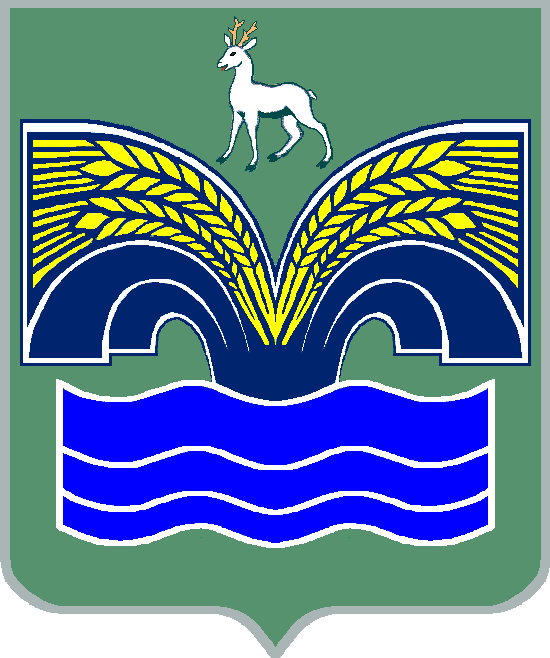 МУНИЦИПАЛЬНОГО РАЙОНА КРАСНОЯРСКИЙСАМАРСКОЙ ОБЛАСТИПОСТАНОВЛЕНИЕот 13.12.2021 № 370О создании специальной комиссии по определению границ прилегающих территорий, на которых не допускается розничная продажа алкогольной продукции и розничная продажа алкогольной продукции при оказании услуг общественного питания, на территории муниципального района Красноярский Самарской области      В соответствии с Федеральным законом от 06.10.2003 № 131-ФЗ 
«Об общих принципах организации местного самоуправления в Российской Федерации», Федеральным законом от 22.11.1995 № 171-ФЗ 
«О государственном регулировании производства и оборота этилового спирта, алкогольной и спиртосодержащей продукции и об ограничении потребления (распития) алкогольной продукции», Постановлением Правительства Российской Федерации от 23.12.2020 № 2220 «Об утверждении Правил определения органами местного самоуправления границ прилегающих территорий, на которых не допускается розничная продажа алкогольной продукции и розничная продажа алкогольной продукции при оказании услуг общественного питания», Уставом муниципального района Красноярский Самарской области                           Администрация муниципального района Красноярский Самарской области ПОСТАНОВЛЯЕТ:        1. Создать специальную комиссию по определению границ прилегающих территорий, на которых не допускается розничная продажа алкогольной продукции и розничная продажа алкогольной продукции при оказании услуг общественного питания, на территории муниципального района Красноярский Самарской области, и утвердить её состав (приложение 1).        2. Утвердить положение о специальной комиссии по определению границ прилегающих территорий, на которых не допускается розничная продажа алкогольной продукции и розничная продажа алкогольной продукции при оказании услуг общественного питания, на территории муниципального района Красноярский Самарской области (приложение 2).       3. Опубликовать настоящее постановление в газете «Красноярский вестник» и разместить на официальном сайте администрации муниципального района Красноярский Самарской области в сети Интернет.       4. Контроль за исполнением настоящего постановления возложить на заместителя Главы муниципального района Красноярский Самарской области по социальным вопросам Балясову С.А.Глава района                                                                              М.В.БелоусовКосырев 23474Состав специальной комиссии по определению границ прилегающих территорий, на которых не допускается розничная продажа алкогольной продукции и розничная продажа алкогольной продукции при оказании услуг общественного питания, на территории муниципального района Красноярский Самарской областиПоложение о специальной комиссии по определению границ прилегающих территорий, на которых не допускается розничная продажа алкогольной продукции и розничная продажа алкогольной продукции при оказании услуг общественного питания, на территории муниципального района Красноярский Самарской области 1. Общие положения1.1. Настоящее Положение регламентирует работу специальной комиссии по определению границ прилегающих территорий, на которых не допускается розничная продажа алкогольной продукции и розничная продажа алкогольной продукции при оказании услуг общественного питания, на территории муниципального района Красноярский Самарской области (далее – Специальная комиссия). 1.2. Специальная комиссия является постоянно действующим коллегиальным совещательным органом администрации муниципального района Красноярский Самарской области, рассматривающим поступившие замечания и предложения по определению границ, прилегающих к некоторым организациям и объектам территорий, на которых не допускается розничная продажа алкогольной продукции и розничная продажа алкогольной продукции при оказании услуг общественного питания, на территории муниципального района Красноярский Самарской области.1.3. В своей деятельности Специальная комиссия руководствуется Конституцией Российской Федерации, федеральными законами, принимаемыми в соответствии с ними иными нормативными правовыми актами Российской Федерации, законами и иными нормативными правовыми актами Самарской области, Уставом муниципального района Красноярский Самарской области и иными муниципальными правовыми актами, а также настоящим Положением.2. Основные функции Специальной комиссииСпециальная комиссия:2.1. Участвует в рассмотрении проекта муниципального правового акта, в соответствии с которым планируется первоначальное установление, отмена ранее установленных, увеличение или уменьшение границ прилегающих территорий;2.2. Рассматривает заключения органов государственной власти субъекта Российской Федерации, осуществляющих регулирование в сферах торговой деятельности, культуры, образования и охраны здоровья, уполномоченного по защите прав предпринимателей в субъекте Российской Федерации, а также замечания и предложения на проект муниципального правового акта, представленные членами Специальной комиссии, заинтересованными организациями и гражданами;2.3. Выносит заключение об одобрении проекта муниципального правового акта либо об отказе в его одобрении;2.4. Осуществляет иные полномочия.3. Организация работы Специальной комиссии3.1. Заседание Специальной комиссии считается правомочным, если на нем присутствует не менее половины ее членов.3.2. Председатель Специальной комиссии руководит деятельностью Специальной комиссии, председательствует на заседаниях, утверждает протоколы Специальной комиссии.3.3. Решение об одобрении проекта муниципального правового акта, в соответствии с которым планируется первоначальное установление, увеличение или уменьшение границ прилегающих территорий, на которых не допускается розничная продажа алкогольной продукции и розничная продажа алкогольной продукции при оказании услуг общественного питания, на территории муниципального района Красноярский Самарской области,  принимается большинством не менее двух третей от общего числа членов Специальной комиссии.3.4. Председатель Специальной комиссии:- определяет время и место проведения заседаний Специальной комиссии;- распределяет обязанности между членами Специальной комиссии;- вносит предложения в повестку дня;- формирует рабочие группы;- подписывает документы, в том числе протоколы заседаний Специальной комиссии;- имеет право решающего голоса на заседаниях Специальной комиссии.3.5. Заместитель председателя Специальной комиссии:- знакомится с материалами по вопросам, рассматриваемым Специальной комиссией;- вносит предложения по вопросам, находящимся в компетенции Специальной комиссии;- выполняет поручения Специальной комиссии и ее председателя;- исполняет обязанности председателя Специальной комиссии в случае его отсутствия.3.6. Члены Специальной комиссии:- знакомятся с материалами по вопросам, рассматриваемым Специальной комиссией;- выполняют поручения Специальной комиссии и ее председателя;- участвуют в подготовке вопросов на заседания Специальной комиссии и осуществляют необходимые меры по выполнению ее решений;- докладывают на заседаниях Специальной комиссии по вопросам, относящимся к их компетенции.3.7. По отдельным рассматриваемым вопросам для участия в заседаниях Специальной комиссии могут быть приглашены не являющиеся членами Специальной комиссии иные лица.3.8. Секретарь Специальной комиссии:- осуществляет подготовку заседаний Специальной комиссии, включая оформление и рассылку необходимых документов, информирование членов Специальной комиссии по всем вопросам, вынесенным на рассмотрение Комиссии, в том числе уведомление лиц, принимающих участие в работе Специальной комиссии, о дате, времени и месте проведения заседаний не менее чем за 3 рабочих дня до их начала;- в ходе проведения заседаний Специальной комиссии секретарь Специальной комиссии оформляет протокол заседания Специальной Комиссии;- обеспечивает хранение документации, связанной с деятельностью Специальной комиссии;- выполняет по поручению председателя Специальной комиссии и заместителя председателя Специальной комиссии иные необходимые организационные мероприятия, обеспечивающие деятельность Специальной комиссии;- заносит в протокол сведения о присутствующих на заседании Специальной комиссии.3.9. Заседания Специальной комиссии проводятся по мере необходимости.3.10. На заседании заслушиваются члены Специальной комиссии, представители организаций и иные приглашенные лица.3.11. Решение оформляется протоколом, который подписывают председатель, заместитель председателя и секретарь Специальной комиссии, члены Специальной комиссии.3.12. Специальная комиссия может мотивированным решением отложить рассмотрение представленных материалов на определенный срок, но не более чем на 2 месяца.3.13. Организационно-техническое обеспечение деятельности Специальной комиссии осуществляется администрацией муниципального района Красноярский Самарской области.3.14. Член Специальной комиссии, несогласный с принятым решением, имеет право в письменном виде изложить свое особое мнение, которое подлежит обязательному приобщению к протоколу заседания Специальной комиссии.Приложение 1Утвержденпостановлением администрации муниципального районаКрасноярский Самарской областиот 13.12.2021 № 370Председатель  комиссии: Балясова  Светлана Александровна заместитель Главы муниципального района Красноярский Самарской области по социальным вопросамЗаместитель председателя комиссии:Косырев Алексей Анатольевичконсультант управления потребительского рынка администрации муниципального района Красноярский Самарской областиСекретарь комиссии:Якушина Ирина Николаевнаглавный специалист  управления потребительского рынка  администрации муниципального района Красноярский Самарской области Члены комиссии:Держаев Николай Александровичруководитель правового управления администрации муниципального района Красноярский Самарской области Ионова Ксения Александровнадиректор МАУ «Центр поддержки предпринимательства, туризма и реализации молодежной политики муниципального района Красноярский Самарской области»Тиханова Елена Михайловнаруководитель МКУ Управление культуры муниципального района Красноярский Самарской областиШматков Алексей Михайловичглавный специалист отдела по вопросам общественной безопасности  МКУ «Хозяйственно-эксплуатационная служба»  муниципального района Красноярский Самарской областиЩитанова Светлана Александровнаруководитель управления молодежной политики администрации муниципального района Красноярский Самарской областиГенералова Людмила Викторовнаруководитель управления  опеки и попечительства администрации муниципального района Красноярский Самарской областиКоновалов Александр ВалентиновичСорокин Александр Васильевичначальник отдела развития образования Северо-Западного управления министерства образования и науки Самарской области (по согласованию)врач-нарколог ГБУЗ СО «Красноярская центральная районная больница» (по согласованию)Верич Елена Михайловнаиндивидуальный предпринимательКазарян Артур Арутюнович(по согласованию)генеральный директор ООО «Мари», заместитель председателя совета по развитию малого и среднего предпринимательства при администрации муниципального района Красноярский Самарской  области (по согласованию)Приложение 2Утвержденопостановлением администрации муниципального районаКрасноярский Самарской областиот 13.12.2021 № 370